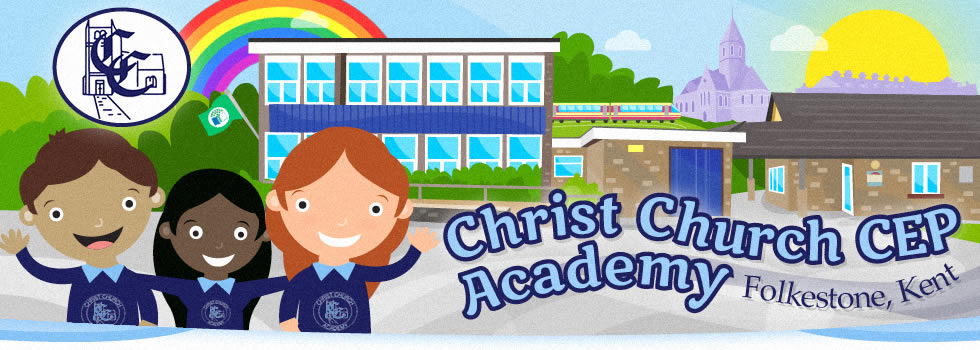 Striving to be the best version of ourselves every day.Christ Church CEP AcademySEN & Disability Policy/SEN Information ReportUpdated March 2022This policy is written in line with the requirements of:- Children and Families Act 2014SEN Code of Practice 2014 SI 2014 1530 Special Educational Needs and Disability Regulations 2014Part 3 Duties on Schools – Special Educational Needs Co-ordinatorsSchedule 1 regulation 51– Information to be included in the SEN information reportSchedule 2 regulation 53 – Information to be published by a local authority in its local offer Equality Act 2010Schools Admissions Code, DfE 1 Feb 2012SI 2012 1124 The School Information (England) (Amendment) Regulations 2012SI 2013 758 The School Information (England) (Amendment) Regulations 2013This policy should be read in conjunction with the following school policies:Positive Behaviour, Medical Conditions, Intimate Care, Accessibility and Data Handling.This policy was developed with parents, representatives of the governing body and academy staff and will be reviewed annually.Definition of SENA child or young person has SEN if they have a learning difficulty or disability which calls for special educational provision to be made for him or her.  A child of compulsory school age or a young person has a learning difficulty if he or she:Has a significantly greater difficulty in learning than the majority of others of the same age; orHas a disability which prevents or hinders him or her from making use of facilities of a kind generally provided for others of the same age in mainstream schools or mainstream post-16 institutions. SEN Code of Practice (2014, p 4)Definition of disabilityMany children and young people who have SEN may also have a disability under the Equality Act 2010 – that is’…a physical or mental impairment which has a long-term and substantial adverse effect on their ability to carry out normal day-to-day activities’.  This definition provides a relatively low threshold and includes more children than many realise: ‘long-term’ is defined as ‘a year or more’ and ‘substantial’ is defined as ‘more than minor or trivial’ SEN Code of Practice (2014, p5)1 The kinds of special educational need for which provision is made at the schoolAt Christ Church CEP Academy we can make provision for every kind of frequently occurring special educational need without an Education, Health and Care Plan, for instance dyslexia, dyspraxia, speech and language needs, autism, asperger’s syndrome, learning difficulties and behaviour difficulties.  There are other kinds of special educational need which do not occur as frequently and with which the school is less familiar, but we can access training and advice so that these kinds of needs can be met.  The school also currently meets the needs of pupils with an Education, Health and Care plan with the following kinds of special educational need: physical disability, autism, language disorder and moderate learning difficulty.   Decisions on the admission of pupils with an Education, Health and Care plan are made by the Local Authority.The admission arrangements for pupils without an Education, Health and Care Plan  do not discriminate against or disadvantage disabled children or those with special educational needs.2 Information about the policy for identification and assessment of pupils with SENAt Christ Church CEP Academy we monitor the progress of all pupils six times a year to review their academic progress. We also use a range of assessments with all the pupils at various points including Language Link in Year R, phonics screening test in Year 1, SATs in Year 2, Language Link in Year 3 and SATs in Year 6. Where pupils transfer from another school they will automatically be assessed using Language Link.Where progress is not sufficient, even if special educational need has not been identified, we put in place extra support to enable the pupil to catch up. Examples of extra support are Covid Recovery Programme, Reading Recovery, Better Reading Partnerships, Fresh Start, Inference Training, 1:1 phonics training, Language Link groups, Fizzy, Cleverhands, Environmental Therapy, Sensory Circuits and targeted small group interventions to address specific targets. Some pupils may continue to make inadequate progress, despite Quality First Teaching targeted at their areas of weakness.  For these pupils, and in consultation with parents, we will use a range assessment tools to determine the cause of the learning difficulty.  At Christ Church CEP Academy, we are experienced in using the following assessment tools: Nessy, Boxall Profile Online and Speech Link. We have access to STLS who are able to use the additional assessment tools.The purpose of this more detailed assessment is to understand what additional resources and different approaches are required to enable the pupil to make better progress.  These will be shared with parents, put into a SEN support plan and reviewed regularly, and refined / revised if necessary.  At this point we will have identified that the pupil has a special educational need because the school is making special educational provision for the pupil which is additional and different to what is normally available.  If the pupil is able to make good progress using this additional and different resource (but would not be able to maintain this good progress without it) we will continue to identify the pupil as having a special educational need.  If the pupil is able to maintain good progress without the additional and different resources he or she will not be identified with special educational needs. When any change in identification of SEN is changed parents will be notified.We will ensure that all teachers and support staff who work with the pupil are aware of the support to be provided and the teaching approaches to be used.3 Information about the school’s policies for making provision for pupils with special educational needs whether or not they have EHC Plans, including3a How the school evaluates the effectiveness of its provision for such pupilsEach review of the SEN support plan will be informed by the views of the pupil, parents and class/subject teachers and the assessment information from teachers which will show whether adequate progress is being made.The SEN Code of Practice (2014, 6.17) describes inadequate progress thus:Is significantly slower than that of their peers starting from the same baselineFails to match or better the child’s previous rate of progressFails to close the attainment gap between rate of progressWidens the attainment gapFor pupils with or without an Education, Health and Care Plan there will be an annual review of the provision made for the child, which will enable an evaluation of the effectiveness of the special provision.  The collation of all annual review evaluations of effectiveness will be reported to the governing body. 3b the school’s arrangements for assessing and reviewing the progress of pupils with special educational needsEvery pupil in the school has their progress tracked six times per year.  In addition to this, pupils with special educational needs may have more frequent assessments of reading age, spelling age etc. If the progress to be tracked is in a different area of learning such as social, emotional, mental health then the Boxall profile will be used. Using these it will be possible to see if pupils are increasing their level of skills in key areas even when this is in small steps.If these assessments do not show adequate progress is being made the SEN support plan will be reviewed and adjusted.3c the school’s approach to teaching pupils with special educational needsHigh quality first teaching, differentiated for individual pupils, is the first step in responding to pupils who have or may have SEN.  Additional intervention and support cannot compensate for a lack of good quality teaching.  Schools should regularly and carefully review the quality of teaching for all pupils, including those at risk of underachievement.  This includes reviewing and, where necessary, improving, teachers’ understanding of strategies to identify and support vulnerable pupils and their knowledge of the SEN most frequently encountered SEN Code of Practice (2014, 6.37)In Christ Church CEP Academy the quality of teaching is judged to be good.We follow the Mainstream Core Standards advice developed by Kent County Council to ensure that our teaching conforms to best practice.In meeting the Mainstream Core Standards the school employs some additional teaching approaches, as advised by internal and external agencies. These are delivered by additional staff employed through the funding provided to the school as ‘notional SEN funding’3d how the school adapts the curriculum and learning environment for pupils with special educational needsAt Christ Church CEP Academy we follow the advice in the Mainstream Core Standards on how to adapt the curriculum and the learning environment for pupils with special educational needs.  We also incorporate the advice provided as a result of assessments, both internal and external, and the strategies described in Education, Health and Care Plans.As part of our requirement to keep the appropriateness of our curriculum and learning environment under review the Governors have recently made the following improvements as part of the school’s accessibility planning: All staff have had high incidence needs training and this will become a rolling cycle of training in the future. Staff have also had training on the Mainstream Core Standards. In response to increased SEMH need in the pupil’s, the school has employed a Pupil Mentor to work with the pupils individually on a 6-10 week programme exploring social, emotional and mental health needs. 3e additional support for learning that is available to pupils with special educational needsAs part of our budget we receive ‘notional SEN funding’.  This funding is used to ensure that the quality of teaching is good in the school and that there are sufficient resources to deploy additional and different teaching for pupils requiring SEN support.  The amount of support required for each pupil to make good progress will be different in each child’s case.  In very few cases a very high level of resource is required.   The funding arrangements require schools to provide up to £6000 per year of resource for pupils with high needs, and above that amount the Local Authority should provide top up to the school through High Needs Funding.3f how the school enables pupils with special educational needs to engage in activities of the school (including physical activities) together with children who do not have special educational needs All clubs, trips and activities offered to pupils at Christ Church CEP Academy are available to pupils with special educational needs either with or without an Education, Health and Care Plan.  Where it is necessary, the school will use the resources available to it to provide additional adult support to enable the safe participation of the pupil in the activity 3g support that is available for improving the emotional and social development of pupils with special educational needsAt Christ Church CEP Academy, we understand that an important feature of the school is to enable all pupils to develop emotional resilience and social skills, both through direct teaching for instance: Pupil Mentor, Prosper, Building Learning Power, Philosophy for Children and indirectly with every conversation adults have with pupils throughout the day.  For some pupils with the most need for help in this area we also can provide the following: mindfulness intervention, learning mentor, key adult check-ins, behaviour plans, environmental therapy, sensory circuits, emotional check-ins and referrals for a range of counselling and therapies and access to the Shepway Nurture Programme.Pupils in the early stages of emotional and social development because of their special educational needs will be supported to enable them to develop and mature appropriately.  This will usually require additional and different resources, beyond that required by pupils who do not need this support.4 The name and contact details of the SEN Co-ordinatorCurrently the SENCO at Christ Church CEP Academy is Rebecca Hogben, who is a qualified teacher and is embarking on the National Award for SEN Co-ordination in May 2022.Please contact the school office on 01303 253645 if you wish to make an appointment to see Rebecca Hogben or you can email her directly on r.hogben@christ-church-folkestone.kent.sch.uk.  5 Information about the expertise and training of staff in relation to children and young people with special educational needs and how specialist expertise will be securedAll teachers and teaching assistants completed the PROACT SCIPP training delivered by STLS in October 2019 and a refresher course was held in June 2021.All teachers and teaching assistants last completed the following awareness training between March and May 2020: Dyslexia, ADHD, ASD, SEMH, Trauma.In addition some staff have received the following enhanced and specialist training: ASD, emotional regulation, language through colour, Fizzy and Cleverhands. Where a training need is identified beyond this we will find a provider who is able to deliver it.  Training providers we can approach are STLS and staff based at the Beacon, Educational Psychologist, Speech and language therapist, occupational therapists, physiotherapist, dyslexia specialists etc.  The cost of training is covered by the notional SEN funding.6 Information about how equipment and facilities to support children and young people with special educational needs will be securedWhere external advisors recommend the use of equipment or facilities which the school does not have, we will purchase it using the notional SEN funding, or seek it by loan.  For highly specialist communication equipment the school will seek the advice of the KCC Communication and Assistive Technology team.7 The arrangements for consulting parents of children with special educational needs about, and involving them in, their educationAll parents of pupils at Christ Church CEP Academy are invited to discuss the progress of their children three times a year and receive a written report once a year.  In addition we are happy to arrange meetings outside these times. As part of our normal teaching arrangements, all pupils will access some additional teaching to help them catch-up if the progress monitoring indicates that this is necessary; this will not imply that the pupil has a special educational need.  All such provision will be recorded, tracked and evaluated on a Provision Map which will be shared with parents three times per year.If following this normal provision improvements in progress are not seen, we will contact parents to discuss the use of internal or external assessments which will help us to address these needs better.  From this point onwards the pupil will be identified as having special educational needs because special educational provision is being made and the parent will be invited to all planning and reviews of this provision.  Parents will be actively supported to contribute to assessment, planning and review.In addition to this, parents of pupils with an Education, Health and Care Plan will be invited to contribute to and attend an annual review, which, wherever possible will also include other agencies involved with the pupil. Information will be made accessible for parents. 8 The arrangements for consulting young people with special educational needs about, and involving them in, their educationWhen a pupil has been identified to have special educational needs because special educational provision is being made for him or her, the pupil will be consulted about and involved in the arrangements made for them as part of person-centred planning.  Parents are likely to play a more significant role in the childhood years with the young person taking more responsibility and acting with greater independence in later years.9 The arrangements made by the governing body relating to the treatment of complaints from parents of pupils with special educational needs concerning the provision made at the schoolThe normal arrangements for the treatment of complaints at Christ Church CEP Academy are used for complaints about provision made for special educational needs.  We encourage parents to discuss their concerns with relevant class teachers, team leaders, deputy heads or the head teacher to resolve the issue before making the complaint formal to the Chair of the governing body.If the complaint is not resolved after it has been considered by the governing body, then a disagreement resolution service or mediation service can be contracted.  If it remains unresolved after this, the complainant can appeal to the First–tier Tribunal (Special Educational Needs and Disability), if the case refers to disability discrimination, or to the Secretary of State for all other cases.There are some circumstances, usually for children who have a Statement of SEN where there is a statutory right for parents to appeal against a decision of the Local Authority. Complaints which fall within this category cannot be investigated by the school.10 How the governing body involves other bodies, including health and social services bodies, local authority support services and voluntary organisations, in meeting the needs of pupils with special educational needs and in supporting the families of such pupilsThe governing body have engaged with the following bodies:-Free membership of LIFT for access to specialist teaching and learning serviceLink to Disabled Children’s Service for support to families for some pupils with high needsAccess to local authority’s service level agreement with Speech and Language Therapy Services / Occupational Therapy Services / Physiotherapy Services for pupil with requirement for direct therapy or adviceAbility to make ad hoc requests for advice from Communication and Assistive Technology Team, etc. Membership of professional networks for SENCO e.g. SENCO forum.11 The contact details of support services for the parents of pupils with special educational needs, including those for arrangements made in accordance with clause 32 (Parent Partnership Services)Kent Parent Partnership Service (KPPS) Information Advice and Support Kent (IASK) provides free, impartial, confidential, advice, support and options around educational issues for parents who have children with special educational needs or disabilities (0-19).  They empower parents to play an active and informed role in their child’s education.  They can be contacted on HELPLINE: 03000 41 3000Office: 03000 333 6474 413000 andMinicom: 0300 333 6484E-mail: kentparentpartnershipservice@kent.gov.uk iask@kent.gov.ukhttp://www.kent.gov.uk/kpps  12 The school’s arrangements for supporting pupils with special educational needs in transferring between phases of education or in preparing for adulthood and independent livingAt Christ Church CEP Academy we work closely with the educational settings used by the pupils before they transfer to us in order to seek the information that will make the transfer is a seamless as possible.  For the September 2022 intake an improved transition programme has been designed and will be in place from May 2022 so that the needs of the new pupils are better understood. This will included more observations undertaken by Christ Church staff in current placements and more searching data collected from preschool placements.We also contribute information to a pupils’ onward destination by providing information to the next setting.  Christ Church CEP Academy work closely with local secondary schools and take part in district level transition events including meetings with SENCOs.13 Information on where the local authority’s local offer is published.The local authority’s local offer is published on http://www.kent.gov.uk/education-and-children/special-educational-needs and parents without internet access should make an appointment with the SENCO for support to gain the information they require.Approved by the GB on 	………………………………………………Next review: 		March 2023Inspired by God’s love, we humbly strive to be the best version of ourselves every day, in every way. We cherish the dignity of each precious person:thankfulness, friendship, forgiveness and hope are at the heart of our inclusive community.